План работы БПОУ ОО «Омский строительный колледж» - участника РИП-ИнКО «Обновление деятельности профессиональных образовательных организаций в современных условиях» на 2020 год№ П\П№ П\П Содержание Содержание СрокиОтветственные исполнителиРезультатРезультат1. Организационно-педагогический раздел1. Организационно-педагогический раздел1. Организационно-педагогический раздел1. Организационно-педагогический раздел1. Организационно-педагогический раздел1. Организационно-педагогический раздел1.11.1Разработка плана работы образовательной организации (ОО) –участника РИП-ИнКО на 2020 год в соответствии с планом РИП-ИнКО и техническим заданием.Разработка плана работы образовательной организации (ОО) –участника РИП-ИнКО на 2020 год в соответствии с планом РИП-ИнКО и техническим заданием.Январь-март Рыбакова О.В., зам. директора Веселовская Н.С, координатор площадки ИНКО, ответственная за инновационную и экспериментальную деятельность, преподавательПлан работыобразовательнойорганизации в РИП-ИнКОПлан работыобразовательнойорганизации в РИП-ИнКО1.21.2 Участие в совещаниях руководителей,  координаторов РИП-ИнКО:- формирование планов и дифференцированных технических заданий на 2020 год,- о результатах проведения мониторинга эффективности деятельности РИП-ИНКО Участие в совещаниях руководителей,  координаторов РИП-ИнКО:- формирование планов и дифференцированных технических заданий на 2020 год,- о результатах проведения мониторинга эффективности деятельности РИП-ИНКОпо графикуРыбакова О.В., зам. директора Веселовская Н.С, координатор площадки ИНКОПрограммы,принятые решенияПрограммы,принятые решения1.3.1.3.Участие в заседаниях Координационных советов РИП-ИнКОУчастие в заседаниях Координационных советов РИП-ИнКОфевраль, ноябрьВеселовская Н.С, координатор площадки ИНКОПланы работ РИП-ИнКОПланы работ РИП-ИнКО1.4 1.4 Принять участие в семинарах в рамках брендов :установочный семинар - бренд-сессия по первичной экспертизе инновационных продуктов;-семинар по представлению инновационных продуктов Принять участие в семинарах в рамках брендов :установочный семинар - бренд-сессия по первичной экспертизе инновационных продуктов;-семинар по представлению инновационных продуктов 19.02.2020 г.10.06.202005.11 2020Веселовская Н.С, координатор площадки ИНКОЧиркова О.В., руководитель отдела профориентации и трудоустройства, Веселовская Н.С, координатор площадки ИНКОВеселовская Н.С, координатор площадки ИНКОЧиркова О.В., руководитель отдела профориентации и трудоустройства,Ремдёнок И.А., методист Программы семинаров, методические материалы, презентации, количество семинаров, количество участниковПрограммы семинаров, методические материалы, презентации, количество семинаров, количество участников1.51.5  Принять участие  в XII Форуме образовательных организаций – участников РИП-ИнКО  Принять участие  в XII Форуме образовательных организаций – участников РИП-ИнКОдекабрьРыбакова О.В., зам. директора  Веселовская Н.С, координатор площадки ИНКОПрограмма, методические материалы, презентации, количество участниковПрограмма, методические материалы, презентации, количество участников1.61.6Проведение экспериментальной работы в статусе базовой инновационной площадки Минпросвещения РФ по теме «Синхронизация профориентационной работы в общем и профессиональном образовании с учетом потребностей рынка труда»Проведение экспериментальной работы в статусе базовой инновационной площадки Минпросвещения РФ по теме «Синхронизация профориентационной работы в общем и профессиональном образовании с учетом потребностей рынка труда»ежемесячно, на постоянной основеКузеванова Л.В., зам. директора;Чиркова О.В., руководитель отдела профориентации и трудоустройства Веселовская Н.С, координатор площадки ИНКОПрограмма экспериментаПрограмма эксперимента1.7 1.7 Проведение экспериментальной работы в статусе  экспериментальной площадки ФГБУ «Федеральный институт развития образования» РАНХиГС по теме «Проектирование и реализация образовательного процесса СПО на основе реальных производственных задач»Проведение экспериментальной работы в статусе  экспериментальной площадки ФГБУ «Федеральный институт развития образования» РАНХиГС по теме «Проектирование и реализация образовательного процесса СПО на основе реальных производственных задач»ежемесячно, на постоянной основеРыбакова О.В., зам. директора  Веселовская Н.С, координатор сетевой площадки ФИРОПрограмма экспериментаПрограмма эксперимента1.81.8Формирование списков рабочих групп и проведение заседаний рабочих групп по брендамФормирование списков рабочих групп и проведение заседаний рабочих групп по брендампо согласованиюРыбакова О.В., зам. директора  Веселовская Н.С, координатор сетевой площадки ФИРОКоличество методических материаловКоличество методических материалов1.91.9Проведение конкурса методических разработок «Методическая копилка» на базе колледжаПроведение конкурса методических разработок «Методическая копилка» на базе колледжафевраль, майТимофеева И.В., методист,Ремдёнок И.А. методист УМК, материалы КОС, методические разработки  УМК, материалы КОС, методические разработки 1.10.1.10.Организация и участие XII Открытого межрегионального конкурса научно-исследовательских и творческих работ молодежи «Нас оценят в 21 веке»Организация и участие XII Открытого межрегионального конкурса научно-исследовательских и творческих работ молодежи «Нас оценят в 21 веке»7 февраляРыбакова О.В., зам. директора,Тимофеева И.В., методист, Ремдёнок И.А., методистДипломы, сертификатыДипломы, сертификаты1.111.11Организация и участие в VII Международной конференции руководителей, преподавателей, мастеров производственного обучения и студентов средних специальных учебных заведений «Практическое обучение, как основа профессиональной подготовки специалиста для развивающейся экономики региона».Организация и участие в VII Международной конференции руководителей, преподавателей, мастеров производственного обучения и студентов средних специальных учебных заведений «Практическое обучение, как основа профессиональной подготовки специалиста для развивающейся экономики региона».Октябрь Рыбакова О.В., зам. директора, Веселовская Н.С. координатор площадки ИНКО Статьи, сборникСтатьи, сборник1.121.12Участие в деловой программе четвертого регионального чемпионата WSRУчастие в деловой программе четвертого регионального чемпионата WSRпо графику Кузеванова Л. В.- зам.директора материалы на сайтРИП-ИнКОматериалы на сайтРИП-ИнКО1.131.13Принять участие в подготовке/проведении XI Межрегиональной научно-практической конференции «Тенденции развития образования XXI века: формирование навыков будущего» (в т.ч. подготовка статьи в сборник НПК) (Принять участие в подготовке/проведении XI Межрегиональной научно-практической конференции «Тенденции развития образования XXI века: формирование навыков будущего» (в т.ч. подготовка статьи в сборник НПК) (майТимофеева И.В., методист, Ремдёнок И.А., методистстатья статья 1.141.14Обновление вкладки РИП –ИнКО на сайте своей ПОО на основе рекомендаций и регулярное освещение деятельности ПОО по выполнению ТЗОбновление вкладки РИП –ИнКО на сайте своей ПОО на основе рекомендаций и регулярное освещение деятельности ПОО по выполнению ТЗв течение года, Рыбакова О.В., зам. директора, Веселовская Н.С. координатор площадки ИНКО, Костюк А.С., ответственный за сайт БПОУ ОО «ОСК»страница сайта РИП - ИнКОстраница сайта РИП - ИнКО1.15 1.15 Ведение сайта -участника РИП-ИнКО на портале БПОУ ОО Омский строительный колледжВедение сайта -участника РИП-ИнКО на портале БПОУ ОО Омский строительный колледжв течение годаВеселовская Н.С. координатор площадки ИНКО, Костюк А.С., ответственный за сайт БПОУ ОО «ОСК»Наполнение разделовс сайта -участника РИП-ИнКО на портале БПОУ ОО Омский строительный колледжНаполнение разделовс сайта -участника РИП-ИнКО на портале БПОУ ОО Омский строительный колледж1.161.16Работа на портале РИП-ИнКО, как участникаРабота на портале РИП-ИнКО, как участникав течение годаВеселовская Н.С. координатор площадки ИНКОнаполнение разделов портала портала РИП-ИнКОнаполнение разделов портала портала РИП-ИнКО2. Научно-методический раздел2. Научно-методический раздел2. Научно-методический раздел2. Научно-методический раздел2. Научно-методический раздел2. Научно-методический раздел2.1.2.1.Сопровождение научно-методической работы РИП-ИнКО в рамках брендовСопровождение научно-методической работы РИП-ИнКО в рамках брендовСопровождение научно-методической работы РИП-ИнКО в рамках брендовСопровождение научно-методической работы РИП-ИнКО в рамках брендовСопровождение научно-методической работы РИП-ИнКО в рамках брендовСопровождение научно-методической работы РИП-ИнКО в рамках брендов2.1.12.1.1Изучение  и формирование рабочих групп дифференцированных  технических заданий для участников РИП-ИнКО в рамках брендовфевраль- мартфевраль- мартРыбакова О.В., зам. директора Веселовская Н.С. координатор площадкиРыбакова О.В., зам. директора Веселовская Н.С. координатор площадкиПакет технических заданий, состав рабочих групп2.22.2Бренд «Профориентация 360˚»Бренд «Профориентация 360˚»Бренд «Профориентация 360˚»Бренд «Профориентация 360˚»Бренд «Профориентация 360˚»Бренд «Профориентация 360˚»2.2. 12.2. 1 Разработка плана профориентационной работы БПОУ ОО «Омский строительный колледж» в УМЦ ПО и ПРфевральфевральКузеванова Л.В., зам.директора, Чиркова О.В., руководитель отдела профориентации и трудоустройстваКузеванова Л.В., зам.директора, Чиркова О.В., руководитель отдела профориентации и трудоустройстваплан профориентационной работы2.2.2.2.2.2.. Участие в разработке инновационного продукта, в том числе: в течение года  в течение года Веселовская Н.С. координатор площадки ИНКО, Веселовская Н.С. координатор площадки ИНКО, Приказ на создание рабочей группы для участия в проекте «Профнавигатор 55»2.2.2.12.2.2.1каникулярные смены профориентационной направленности «Профканикулы» и «Брендсмены»; в течение года  в течение года Чиркова О.В., руководитель отдела профориентации и трудоустройстваЧиркова О.В., руководитель отдела профориентации и трудоустройства2.2.2.22.2.2.2сборник сценарных планов деловых игр для школьников по финансовой грамотности и предпринимательской компетентности, в т.ч.  для проведения в рамках Деловой программы РЧ WSR в течение года  в течение года Кайдаулова Я.В. преподавательКайдаулова Я.В. преподаватель2.2.2.32.2.2.3программы внеурочной деятельности на основе профпроб, в т.ч по компетенциям WSRJ ( Кирпичная кладка,Геодезия) получившие гриф «Рекомендовано РУМО СПО»; в течение года  в течение года Кузеванова Л.В., зам. директора по учебной работе,Кузеванова Л.В., зам. директора по учебной работе,2.2.2.42.2.2.4мобильное приложение Карта-навигатор профессиональных проб для школьников Омской области «Профориентация 360 °» с размещением информации о профессиональных пробах для лиц с ОВЗ. в течение года  в течение года Чиркова О.В., руководитель отдела профориентации и трудоустройстваЧиркова О.В., руководитель отдела профориентации и трудоустройства2.3. 2.3.  Бренд Лидер изменений Бренд Лидер изменений Бренд Лидер изменений Бренд Лидер изменений Бренд Лидер изменений Бренд Лидер изменений2.3.1.2.3.1.  Участие в региональном  проекте «Управление индивидуальными программами профессионального развития педагогов»  Участие в региональном  проекте «Управление индивидуальными программами профессионального развития педагогов» в соответствии с планом   Рыбакова О.В., зам. директора, Веселовская Н.С. координатор площадки ИНКО, Тимофеева И.В. , методист,  Ремдёнок И.А., методистналичие ИППР по направлению РИП-ИнКО или бренда.наличие ИППР по направлению РИП-ИнКО или бренда.2.3.2.2.3.2.Участие в разработке инновационного продукта (учитывается % выполнения):- Участие в разработке инновационного продукта (учитывается % выполнения):-  в течении годаРыбакова О.В., зам. директора, Веселовская Н.С. координатор площадки ИНКО, сценарные планы с применением интерактивных технологий работы с педагогами, в т.ч. для сопровождения педагогов по ИППсценарные планы с применением интерактивных технологий работы с педагогами, в т.ч. для сопровождения педагогов по ИПП2.3.2.12.3.2.1- сценарные планы с применением интерактивных технологий работы с педагогами в рамках Деловой программы Регионального Чемпионата WSR 2020- сценарные планы с применением интерактивных технологий работы с педагогами в рамках Деловой программы Регионального Чемпионата WSR 2020 в течении годаТимофеева И.В., методистсценарные планы с применением интерактивных технологий работы с педагогами, в т.ч. для сопровождения педагогов по ИППРсценарные планы с применением интерактивных технологий работы с педагогами, в т.ч. для сопровождения педагогов по ИППР2.3.2.2.2.3.2.2.on-line курсы для педагогов на актуальные темы профессионального образованияon-line курсы для педагогов на актуальные темы профессионального образования в течении годаРемдёнок И.А., методист Веселовская Н.С. координатор площадки ИНКО, Хуснутинов Р.З., преподавательon-line курсы для педагоговon-line курсы для педагогов3. Информационно-аналитический раздел3. Информационно-аналитический раздел3. Информационно-аналитический раздел3. Информационно-аналитический раздел3. Информационно-аналитический раздел3. Информационно-аналитический раздел3. Информационно-аналитический раздел3. Информационно-аналитический раздел3.1Организация и проведение мониторинга оценки эффективности деятельности участников РИП-ИнКООрганизация и проведение мониторинга оценки эффективности деятельности участников РИП-ИнКООрганизация и проведение мониторинга оценки эффективности деятельности участников РИП-ИнКОмай - сентябрьВеселовская Н.С. координатор площадки ИНКОИнформационная картаИнформационная карта3.2Подготовка аналитических отчетов, информационных справок, рекомендаций по результатам проведенной работыПодготовка аналитических отчетов, информационных справок, рекомендаций по результатам проведенной работыПодготовка аналитических отчетов, информационных справок, рекомендаций по результатам проведенной работыв течение годаРыбакова О.В., зам. директора, Веселовская Н.С. координатор площадки ИНКОАналитические и информационные справки, отчеты, рекомендации, рейтинг РИП-ИнКОАналитические и информационные справки, отчеты, рекомендации, рейтинг РИП-ИнКО3.3Информационно-методическое сопровождение портала РИП-ИнКОИнформационно-методическое сопровождение портала РИП-ИнКОИнформационно-методическое сопровождение портала РИП-ИнКОна постоянной основеВеселовская Н.С. координатор площадки ИНКОЕжемесячное наполнение разделов порталаЕжемесячное наполнение разделов портала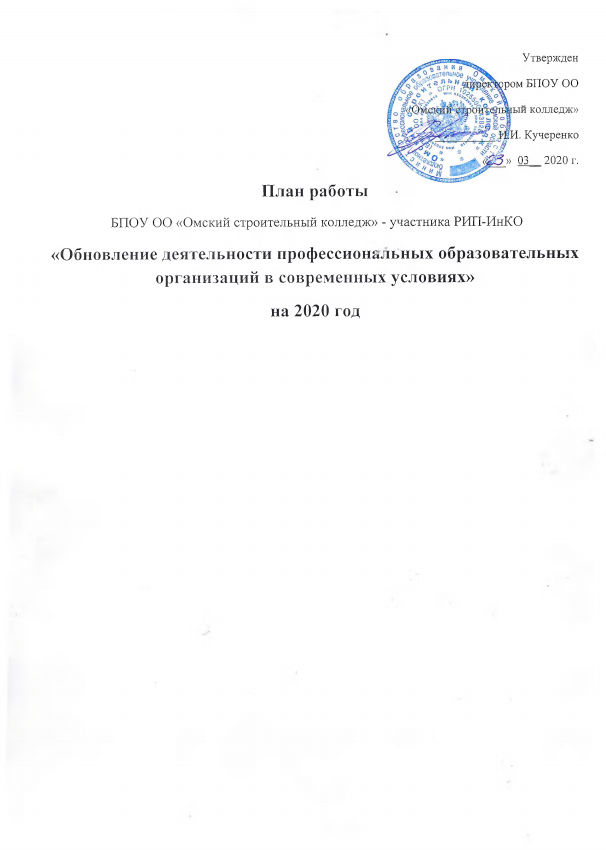 